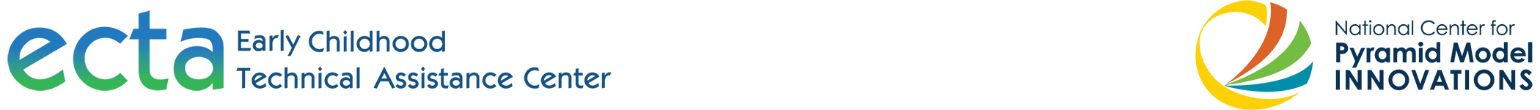 Meeting TemplatesIncludes:Team Meeting Agenda/SummaryTeam Meeting Role Sign-up Sheet Team Action Planning FormTeam Meeting EvaluationThe contents of this document were developed under cooperative agreements from the U.S. Department of Education, #H326P120002, #H326P17001, and #H326B170003, from the Office of Special Education Programs, U.S. Department of Education. However, these contents do not necessarily represent the policy of the U.S. Department of Education, and you should not assume endorsement by the Federal Government. ECTA Center Project Officer, Julia Martin Eile and NCPMI Project Officer, Jennifer Tschantz.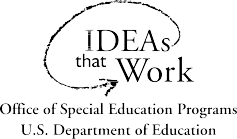 This document can be found at: http://ectacenter.org/sig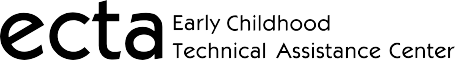 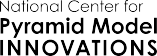 Team Meeting AgendaDate: Time: Place:Vision:Mission:Meeting Objectives:Present:Meeting Roles:Facilitator:Note Taker:Timekeeper:Snacks:Host/Buddy:Chat MonitorParking Lot Next meeting date, time, place:Team Meeting Role Sign-up SheetTeam Roles: Facilitator = Lead team meetings in a way that is perceived to be fair, helps the team stay focused, make shared decisions and supports the building of relationships needed for effective work; Note taker= Records decisions for team and disseminate to team; each member will take their own notes; sends to team no later than 2 days prior to the next meeting; Timekeeper = Keeps track of time allotments on agenda and reminds team of time remaining for each agenda item so that the team can complete items in a timely manner OR adjust agenda as needed; Snacks=provides coffee, tea, and light snacks; Host/Buddy=Welcomes guests, explains expectations, seating, provides handouts and answers questions; makes sure absent members are brought up to date; Chat Monitor=watches for new comments/questions in the chat box from off site participants and shares with the group; Parking Lot Monitor=makes sure that off-topic items that the group wants to come back to at some point in the future get recordedTeam Action Planning FormDate  	Objective	 Team/Work Group Members  	Team Meeting EvaluationDate:Meeting Objectives: 	Please answer the following questions…Low	HighComments 	TimeAgenda ItemDiscussion / Decisions to be made/ Activities to ensure all voicesMeeting Summary: Decisions; Follow-up (who, what, when)Recording:Meeting EvaluationMeeting DateHost/ Buddy for Absent MembersFacilitatorSnacksTimekeeperNote takerChat MonitorParking LotStrategy/ActionWhoResources NeededTimelineOutcome/Status/Date CompletedDegree to which the meeting objectives were achieved12345Facilitation of the meeting was12345I would rate my own contributions to the meeting as12345Degree to which I think this meeting contributed toward achieving our purpose12345